HH                               ENGLISH                                         MONDAY 11TH MAY.                        TOPIC: SPRING/ GAIA: UDABERRIA   HELLO KIDS! / KAIXO DENORI! / HOLA A TODOS! 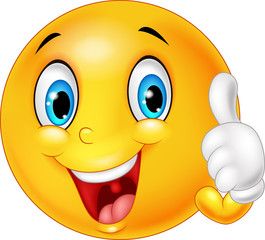 More activities to work english at home. / ariketa gehiago etxean lan egiteko/ más  actividades para trabajar  en casa.Listen , sing and dance the next  songs.  / Escucha, canta y baila las siguientes canciones:Hello song. Hello, hello how are you today?https://www.youtube.com/watch?v=x23rTDl4AMs      Rainbow colors .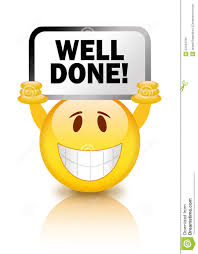 https://www.youtube.com/watch?v=SLZcWGQQsmg      Spring . Steve and Maggie.  https://www.youtube.com/watch?v=WMgI0hFnkp0Spring time song .   https://www.youtube.com/watch?v=A16Cu6Ic1pA      How to draw a butterfly / Como dibujar una mariposa.  https://www.youtube.com/watch?v=MIAiglTFgLk  